Załącznik nr 2 Nazwa i adres Wykonawcy FORMULARZ ASORTYMENTOWO-CENOWYdo zamówienia na dostawę sprzętu pielęgnacyjnego, rehabilitacyjnego i wspomagającego do wypożyczalni Stowarzyszenia „Dobry Dom” w ramach projektu - Wypożyczalnia sprzętu rehabilitacyjnego "Ku zdrowiu" współfinansowanego ze środków Europejskiego Funduszu Społecznego w ramach Regionalnego Programu Operacyjnego Województwa Podkarpackiego na lata 2014-2020: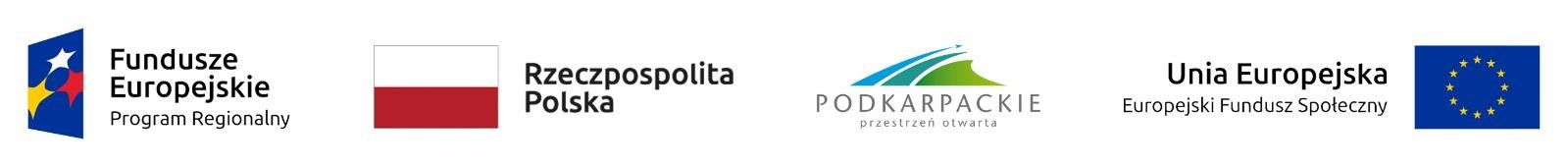 L.p.AsortymentIlość szt.Producent, nazwa handlowaCena jedn. za1 szt. netto w zł.Cena jedn. za1 szt. brutto w zł.Wartość netto w złStawka podatkuVAT w %Wartość brutto w złSZAFA CHŁODNICZA GASTRONOMICZNA 1ZMYWARKA PODBLATOWA  1KOSTKARKA 1FILTR PRZEPŁYWOWY do kostkarki 1CHŁODZIARKA PODBLATOWA 1MŁYNEK ŻARNOWY1EKSPRES CIŚNIENIOWY1FILTR PRZEPŁYWOWY do ekspresu1KRUSZARKA ELEKTRYCZNA1WYCISKARKA ELEKTRYCZNA DO CYTRUSÓW1BLENDER BARMAŃSKI1CHŁODZIARKA PODBLATOWA 1 ZAMRAŻARKA PODBLATOWA 1CHŁODZIARKA PODBLATOWA 2UMYWALKA1SUSZARKA ELEKTRYCZNA 1STÓŁ CENTRALNY1NADSTAWKA DWUPOZIOMOWA NEUTRALNA1 LAMPA GRZEWCZA3STÓŁ CHŁODNICZY 3 SZAFKA NIERDZEWNA ŚCIENNA 2ROBOT KUCHENNY1BLENDER ZANURZENIOWY1SZATKOWNICA GASTRONOMICZNA1ZLEW NIERDZEWNY1BATERIA GASTRONOMICZNA do zlewu poz. 251STÓŁ MROŹNICZY1WILK DO MIELENIA MIĘSA1PAKOWARKA PRÓŻNIOWA1CYRKULATOR ZANURZENIOWY1KRAJALNICA1ZLEW NIERDZEWNY1BATERIA GASTRONOMICZNA do zlewu poz.32 1POJEMNIK NA ODPADY 3OKAP GASTRONOMICZNY1 TRZON GAZOWY1WARNIK ELEKTRYCZNY1MODUŁ NEUTRALNY4PODSTAWA NIERDZEWNA pod urządzenia TOP  3PŁYTA GRILLOWA GAZOWA1FRYTOWNICA GAZOWA1PODSTAWA NIERDZEWNA pod urządzenia TOP (poz 37)1TRZON GAZOWY1PIEC KONWEKCYJNO PAROWY1ZMIĘKCZACZ półautomatyczny do pieca1PODSTAWA NIERDZEWNA pod piec1UMYWALKA1SUSZARKA ELEKTRYCZNA1REGAŁ NIERDZEWNY1BASEN NIERDZEWNY1BATERIA PRYSZNICOWA1 SZAFA PRZELOTOWA1STÓŁ NIERDZEWNY1BATERIA PRYSZNICOWA1POJEMNIK NA ODPADY3ZMYWARKA GASTRONOMICZNA1PODSTAWA NIERDZEWNA pod zmywarkę1ZMIĘKCZACZ półautomatyczny do pieca1UMYWALKA 1SUSZARKA ELEKTRYCZNA2ZLEW NIERDZEWNY 1BATERIA PRYSZNICOWA 1PIEC GASTRONOMICZNY HYBRYDOWY1DROBNY SPRZĘT KUCHENNY (komplet ilościowo i jakościowo zgodny ze specyfikacją )1ZASTAWA STOŁOWA (komplet ilościowo i jakościowo zgodny ze specyfikacją )1DROBNY SPRZĘT BARMAŃSKI, SZKŁO, PORCELANA BAROWA, MATY, NOŻE ITD. (komplet ilościowo i jakościowo zgodny ze specyfikacją )1REGAŁ MAGAZYNOWY 1SZAFA ODZIEŻOWA BHP 14RAZEMRAZEMRAZEMRAZEM 	.......…………........ ………...................................................................  	Miejscowość i data Podpis upoważnionego przedstawiciela Wykonawcy 